Профилактика деструктивного поведения несовершеннолетнихВ психологии термин «девиантное» и «деструктивное» поведение часто используют как синоним. Главное их различие в том, что девиантным считают любое поведение, которое отклоняется от нормы, а деструктивны то, что направлено на разрушение существующих норм и правил. Оба эти вида поведения часто встречаются                   в подростковом возрасте.	Подростковый возраст сопровождается изменениями гормонального фона, быстрым физическим ростом, появлением рефлексии и самоанализа. Всё это порождает множество переживаний, чувств и эмоций. В этом возрасте человек наиболее чувствителен и подвержен смене настроения. Главной причиной деструктивного поведения является защитная реакция, корни которой уходят в детство.  В группе риска находятся дети, чья потребность в личностно-доверительном  общении не удовлетворена, которые лишены необходимого для них внимания и любви со стороны родителей.	В этот период человек в норме начинает пересматривать установки своих родителей, оценивает их применимость для себя и своей жизни, вырабатывает свои собственные нормы и правила. И если мешать этому процессу, не позволять подростку самому принимать значимые для него решения, не разговаривать с ним о его переживаниях, то зачастую родители получают агрессивное поведение, отрицание всех традиций, правил и норм или же замкнутость и изоляцию. 4 причины нарушения поведения:1. Стремление привлечь к себе внимание.2. Обесценивание чувства любви, добра.3. Стремление отомстить родителям или другим взрослым за пережитые обиды, боль, унижение.4. Действия, производящие неблагоприятное впечатление продиктовано стремлением найти ценности, служению которым они могли бы посвятить себя.Профилактика деструктивного поведения:Поймите своего ребёнка. Первое, что необходимо сделать родителю и педагогу, это понять, почему ребёнок действует именно так, почему он демонстрирует деструктивное поведение.Создайте баланс на уровне надо-могу-хочу. Чтобы привить ребёнку полезные привычки (от чтения книг, до ежедневных походов в школу), необходимо соблюсти пропорцию между необходимостью, возможностью и желанием ребёнка это делать. Учитывая эти параметры, и объяснив ему, зачем нужно делать так, а не иначе, можно добиться того, что ребёнок выйдет из автоматического следования нормам и приобретёт мотивацию к их выполнению.Активируйте личностные ресурсы подростка. Помогите ребёнку реализовывать себя в разных направлениях деятельности. Экспериментируйте, добивайтесь того, чтобы он нашёл себе занятие по душе. Решайте задачу взросления. Инфантильное расстройство личности часто становится фактором риска для появления аутодеструктивного поведения. Помогайте ребёнку постепенно становиться взрослым. Создайте ему условия для безболезненного перехода в мир ответственности и самостоятельного принятия решений.Проявляйте меньше агрессии. Старайтесь терпимее относиться к промахам своего ребёнка. Вместо того, чтобы ругать его, объясните где он ошибся, и покажите на личном примере, как надо было сделать.Использовать телесно-ориентированный подход. Психологи советуют научиться работать со своим телом, понимать его, дифференцировать эмоции и их локализацию в организме. Это поможет ребёнку в процессе самоидентификации, научит его понимать себя и других. 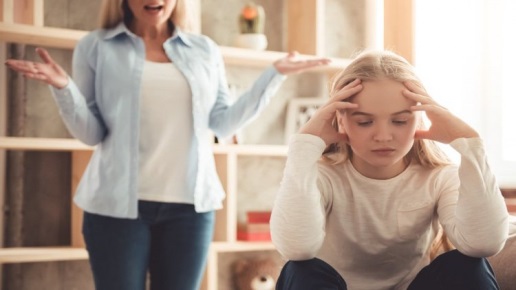 ЧТО ДЕЛАТЬ ПРИ ВЫЯВЛЕНИИ ТРЕВОЖНЫХ СИГНАЛОВ ДЕСТРУКТИВНОГО ПОВЕДЕНИЯ РЕБЕНКАГлавная цель — переключить внимание и активизировать положительные качества и внутренний потенциал ребенка, мотивировать на социально-позитивное и законопослушное поведение.Действия родителей (законных представителей) по устранению факторов риска, развитию личностных ресурсов ребенка, созданию поддерживающей среды помогут не допустить развитие деструктивного поведения.Предупредить деструктивное поведение подростка поможет родительская забота, своевременное обращение к специалистам (психологам, медицинским работникам и др.). Всегда лучше предотвратить беду, чем исправлять разрушающий характер деструктивного поведения.Начальник управления                                                         Н.А. Таранникова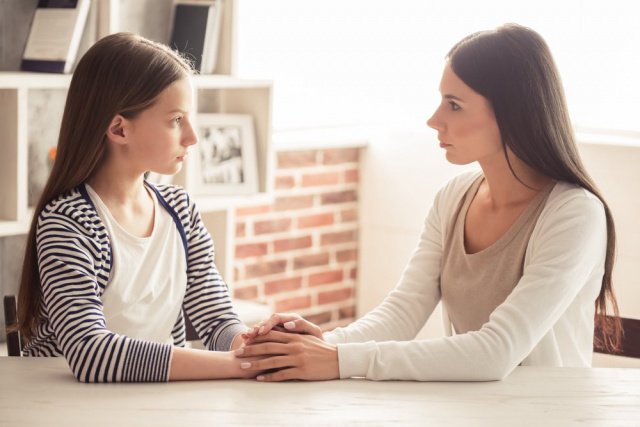 